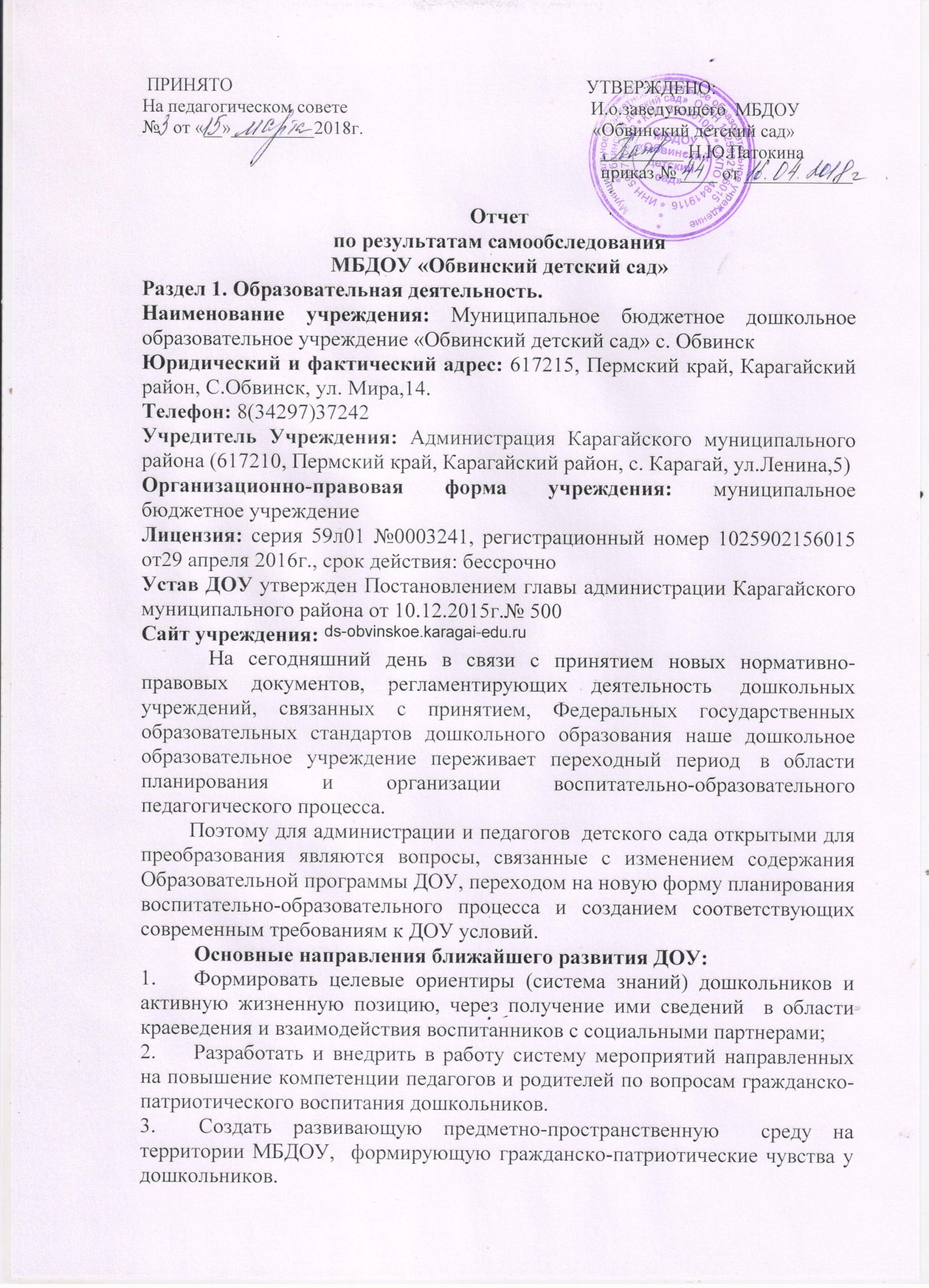 Раздел 2. Система управления организацией.Деятельность МБДОУ выстроена в соответствии с Уставом, Образовательной программой МБДОУ.Управляющая система состоит из двух блоков:I блок -    общественное управление:Общее собрание трудового коллектива – принимает новые редакции Устава Учреждения, заключает коллективные  договора, утверждает Правила  внутреннего трудового распорядка, вносит предложения в части материально-технического обеспечения и оснащения образовательного процесса,  мероприятий по охране и укреплению здоровья детей и работников ДОУ.Педагогический совет  - утверждает планы работы ДОУ, направления образовательной деятельности ДОУ, принимает образовательные программы, принимает решение об участии учреждения в инновационной и экспериментальной деятельности, организует распространение педагогического опыта.Совет родителей - обеспечивает постоянную и систематическую связь детского сада с родителями (законными представителями).II блок - административное   управление, имеющее многоуровневую структуру:I уровень – заведующий детским садом. Заведующий самостоятельно решает вопросы деятельности учреждения, не отнесённые к компетенции других органов управления (Учредителя). Управленческая деятельность заведующей обеспечивает материальные, организационные, правовые, социально-психологические условия для реализации функции управления жизнедеятельностью и образовательным процессом в ДОУ, утверждает стратегические документы (Образовательную программу, Программу развития и другие).Объект управления заведующего - весь коллектив ДОУ.II  уровень – старший воспитатель, завхоз, медицинская сестра.Курируют вопросы методического и материально-технического обеспечения образовательного, коррекционно-развивающего и оздоровительного процессов, инновационную деятельность.Объект управления – часть коллектива согласно функциональным обязанностям.III уровень - воспитатели, музыкальный руководитель, учитель - логопед.Организуют образовательный и коррекционно-развивающий процессы, создают условия для успешного и качественного образования, воспитания и развития воспитанников, взаимодействуют с родителями воспитанников.Объект управления третьего уровня  – дети и их родители.IV уровень – младший обслуживающий персонал (помощники воспитателей, повара, кастелянша, кладовщик, машинисты котельной, сторожа).Таким образом, в  ДОУ создана мобильная, целостная  система управления. Благодаря данной структуре управления ДОУ, работа представляет собой единый слаженный механизм.Раздел 3. Содержание и качество подготовки обучающихся.             Содержание воспитательно-образовательного процесса в детском саду определяется примерной общеобразовательной программой дошкольного образования «От рождения до школы» (под ред.Н. Е. Вераксы, Т. С. Комаровой,М. А. Васильевой )  и несколькими парциальными программами, более полно отвечающими целям и задачам воспитания и обучения детей по основным направлениям их развития:  - Рыжова Н.А. «Экологическое воспитание в детском саду»- Комарова Т.С., Кучакова Л.В. «Трудовое воспитание в детском саду»- Фадеева Е.М. «Мир математики»- Журова Л.Е. « Обучение дошкольников грамоте»- Комарова Т.С. «Детское художественное творчество»- Ушакова О.С. «Занятия по развитию речи в детском саду»- Куцакова Л.В. «Конструирование и ручной труд в детском саду»- Пензулаева «Физкультурные занятия в детском саду» - Программа «Как обеспечить безопасность дошкольников» (Белая К.Ю.)- Программа по музыкальному развитию «Гармония» (Радынова )- Программа физического развития детей «Будь здоров дошкольник», Е.Э.Токаева, 2017г.Качество подготовки обучающихся.	Педагогический мониторинг в новом контексте образовательной деятельности  (сводная диаграмма)В МБДОУ «Обвинский детский сад» был проведен заключительный этап педагогического мониторинга в новом контексте образовательной деятельности в раннем возрасте, целью которого было: получение оперативных данных о текущем реальном состоянии и тенденциях изменения объекта диагностирования, развитии ребенка и педагогическом воздействии воспитателя. Всего обследовано 56 детей.Основной метод: наблюдение. Выявил, что высокого уровня на начало года было 1 % , а к концу года стало 13%, средний уровень был 22%, стал 49%, низкий уровень был  – 57%, стал – 37%, низший уровень был 20%, а стал 4%.Эффективность педагогического воздействия в целом по детскому саду составляет 96%(что на 34% выше прошлого года).Анализ по образовательным областям:Социально – коммуникативное развитие.В ходе индивидуальной работы и педагогического воздействия воспитателя показало, что Высокий был 1%, а стал - 15%, средний был – 26%, а стал – 47%, низкий  уровень был 54%, а стал – 30%, низший был – 19% , а стал – 8%. Средний балл в данной области – 7,1.Познавательное развитие:Индивидуальная работа и педагогическое  воздействие воспитателя показали следующие уровни:Высокий был 0%, а стал - 10%, средний был – 20%, а стал – 51%, низкий  уровень был 35%, а стал – 49%, низший был – 31% , а стал – 4%. Средний балл в данной области – 6,7.Речевое развитие.Индивидуальная работа и педагогическое  воздействие воспитателя показали следующие уровни:Высокий был 0%, а стал - 17%, средний был – 17%, а стал – 38%, низкий  уровень был 72%, а стал – 42%, низший был – 11% , а стал – 3%. Средний балл в данной области – 6,9.Физическое развитие.Индивидуальная работа и педагогическое  воздействие воспитателя показали следующие уровни:Высокий был 1%, а стал - 13%, средний был – 25%, а стал – 61%, низкий  уровень был 54%, а стал – 23%, низший был – 3% , а стал – 20%. Средний балл в данной области – 7,6.Художественно-эстетическое развитие.Индивидуальная работа и педагогическое  воздействие воспитателя показали следующие уровни:Высокий был 1%, а стал - 17%, средний был – 17%, а стал – 38%, низкий  уровень был 72%, а стал – 42%, низший был – 11% , а стал – 3%. Средний балл в данной области – 6,9.Выводы:В детском саду в баллах ниже среднего имеют показатели образовательная  область: «познавательное развитие».Выше среднего имеют показатели образовательная  область: «физическое развитие». Образовательные  области: «речевое развитие», «художественно – эстетисеское развитие» и «социально-коммуникативное развитие»имеют средние показатели.Рекомендуется учитывать данные таблицы при планировании индивидуальной, фронтовой и групповой работы с воспитанниками в следующем учебном году.Общая эффективность педагогического воздействия по МБДОУ «Обвинский детский сад»  составляет – 96%, что говорит о достаточном  уровне педагогической работы воспитателей  в целом по детскому саду. Анализ уровня готовности детей подготовительной группы к обучению в школеОчень подробную и качественную оценку состояния ребёнка даёт методика, разработанная к.п.н. Ясюковой Л.А. совместно с Институтом практической психологии "ИМАТОН". Она представляет собой диагностический комплекс, позволяющий определить готовность ребёнка к школьному обучению в образовательных и гимназических классах. В ней, на основе анализа учебной деятельности учащихся младших классов, выделены индивидуально-психологические особенности, необходимые для дальнейшего обучения в начальной школе, чётко определены критерии, позволяющие прогнозировать проблемы в обучении. ( Дата проведения: апрель 2017года. Обследование провела: Н.Ю.Патокина)Вывод: основная часть   детей имеет  патологическую и слабую (43,9 %) и среднюю (41,5%) готовность к обучению . Хорошую готовность к обучению в школе имеют 14,6% детей. При выборе программы учитель должен ориентироваться на УМК, который предусматривает дифференцированное обучение.Качественные и количественные данные о дополнительной работе с детьмиКружковая работа в ДОУДостижения детей в ходе индивидуальной работы с воспитателями:Раздел 4. Организация учебного процесса.	ДОУ работает пять дней в неделю, с понедельника по пятницу;с 8.00 мин. -  18.30 мин. – для групп дневного пребывания;24 часа – для группы круглосуточного пребывания.Количество обучающихся в возрасте до 3 лет:13 человек.Количество обучающихся в возрасте 4-7 лет: 50 человек – 79%(от общего числа детей в ДОУ). Раздел 5. Кадровое обеспечение.Уровень квалификации педагогических кадров является важнейшим ресурсом в обеспечении высокого уровня качества образования.Общее количество сотрудников МБДОУ  - 25 человек, из них административный состав – 2 человека, педагоги– 10 человек (1 - старший воспитатель/социальный педагог, 7 – воспитателей (2 – в декрете), 1- музыкальный руководитель (внешний совместитель),1 – учитель- логопед); учебно-вспомогательный персонал – 5 человек, обслуживающий персонал – 8 человек.Сведения о педагогических кадрахУкомплектованность кадрами – 100%. На момент составления отчета  вакантных мест нет. В количественном соотношении преобладают педагоги со стажем от 1 года  до 34 лет. Анализ педагогического стажа, квалификационных категорий представлен  в таблицах.а) по образованию (табл. 1):б) по стажу работы (табл. 2):в) по квалификационным категориям (табл. 3): 	Г) По возрасту (табл.4): Аттестация педагогов в отчетном годуПовышение квалификации педагогов .Вывод: На сегодняшний день 100%  педагогов имеют удостоверения о прохождении  курсов повышения квалификации за последние 3 года. В 2018 году необходимо пройти курсы повышения квалификации 5 педагогам.	В коллективе есть резерв для повышения квалификационной категории. В ближайшие 3 года планируется увеличение числа педагогов с  первой квалификационной категорией и полное исключение педагогов без категории.	И всё же, образовательный ценз, стаж и опыт практической работы позволяют, на наш взгляд, позволяет коллективу МБДОУ решать педагогические задачи на уровне требований современного общества.		Повышению профессиональной компетентности педагогов детского сада способствуют разные формы повышения квалификации (внутри дошкольного учреждения и за его пределами):- самообразование;- использование разнообразных форм и методов методической работы с педагогическими кадрами внутри МБДОУ: семинары-практикумы,  деловые игры, устные журналы и др.;- методические мероприятия по линии управления образования;- курсы повышения квалификации.	Повышение квалификации педагогических и руководящих работников проводится в системе и осуществляется в соответствии с графиком. 	Творческий потенциал педагогического коллектива показывает тенденцию роста активности и их самостоятельности, стремления к новациям и исследованиям. Участие педагогов в профессиональных конкурсах:	Вывод: 50 % педагогов приняли участие в конкурсах профессионального мастерства на различных уровнях(ниже прошлогоднего на 6 %). Два  педагога (22%) имеет призовые места на всероссийском уровне, что свидетельствует о потенциале детского сада(выше прошлогоднего на 9%). Распространение и обобщение опыта работы педагогов ДОУ:	Вывод: 55 % педагогов приняли участие в научно-практических конференциях  и семинарах на различных уровнях. Что свидетельствует о повышении активности педагогов и их возрастающем профессионализме.Раздел 6. Качество учебно – методического обеспечения.Направления, задачи на 2017  годМетодическая тема образовательного учреждения в 2016 – 2017 учебном году: «Повышение  компетентности  педагогов  в  организации  и  осуществлении  образовательной деятельности   на  этапе  реализации  федерального  государственного  образовательного  стандарта  дошкольного образования»           Цель: Осуществление качественного уровня образовательного процесса с учетом целей и планируемых результатов освоения образовательной программы дошкольного образования МБДОУ и программы развития.Задачи:Формировать целевые ориентиры (система знаний) дошкольников и активную жизненную позицию , через получение ими сведений  в области краеведения и взаимодействия воспитанников с социальными партнерамиРазработать и внедрить в работу систему мероприятий направленных на повышение компетенции педагогов и родителей по вопросам гражданско-патриотического воспитания дошкольников. Создать развивающую предметно-пространственную  среду на территории МБДОУ,  формирующую гражданско-патриотические чувства у дошкольников.   Используемые формы методической работы в образовательном учреждении:	Формы методической работы:Коллективные (групповые)		 - Совет педагогов (в т. ч. открытый). За этот учебный год проведено 4 педсовета на темы: Планирование работы на 2017 – 2018 учебный год», «Я Родину свою хочу познать», «Эколого – краеведческое воспитание в ДОУ», «Итоги мониторинговых обследований воспитанников МБДОУ «Обвинский детский сад» ;		- семинар (в т. ч. обучающий, практикум, лекция, деловая игра, творческий, деловая игра, аналитический, тренинг).  За 2017 год проведено 8  семинаров :Обучающие семинары: «Современные инновационные здоровьесберегающие технологии в образовательном процессе ДОУ», «Гражданско – патриотическое воспитание дошкольников»,  «Методика аудирования с детьми раннего возраста», «Моделирование как средство развития познавательного развития у старшихдошкольников», « Триз – педагогика в ДОУ»                                                                                                                   аналитические семинары  «Анализ мониторинга за I полугодие 2017 - 2018 уч.года», « Анализ мониторинга за  2016- 2017 уч.год»   ,«Организация работы по профилактике и здоровьесбережению с учетом ФГОС ДОУ»,  семинар в форме деловой игры:  ««Краеведение в ДОУ» - пед. час (еженедельно по понедельникам);                                                                                             - открытые режимные моменты: совместная деятельность (непрерывная непосредственно образовательная деятельность (в т. ч. ННОД), образовательная деятельность в режимных моментах); самостоятельная деятельность. За 2017 год проведено 21 открытых ННОД и 8 открытых мероприятий («Прощай детский сад – здравствуй школа!», «День пожилого человека»,  «Новый год», «Праздник для мамы»,   «День Победы»,  «День защиты детей», «Праздник урожая»,  «Мини Мисс»)- сотрудничество с другими ОУ, организациями: с МБОУ «Обвинская средняя общеобразовательная школа», с С(К)ОУ «Обвинская коррекционная школа- интернат», с Обвинской СВА, с Обвинским ДК, с ООО «Агрофирмой им. Мичурина»,  - анкетирование родителей и педагогов; - смотры-конкурсы. За этот учебный год проведено смотров конкурсов:8 для педагогов: «Инновации  года», «Лучшее занятие ОО », «Стимул», «Я – Воспитатель», «Лучший уголок для родителей »,«Маленькая страна детства: предметно-развивающая среда группы», «Готовность участков к новому учебному году»., «Добрая дорога детства».3 для детей: «Конкурс чтецов», «Детская научно-практическая  конференция», «Мини  Мисс»4 для родителей: «Умелые ручки», «Самый активный Родительский Комитет», «Семья года», «Мини музей своими руками».3 совместных (родители, педагоги, дети): «Лучшая зимняя постройка», «Лучшее украшение группы к Новому году», «Огород на окне». - выступление (выявление, изучение, обобщение, распространение пед. опыта) на разных уровнях; - самопрезентация. В этом году  педагоги совершили 16 публикаций  своих методических  материалов  в сети интернет («Кузя», «Маам», «Копилка уроков» и прослушали 8 вебинаров на различную тематику. Демонстрация пед. средств, изготовленных в течение года  (в т. ч. предметно-развивающая среда); - презентация. Освоение новых форм работы с родителями: мастер – классы педагогов «Музыка с мамой» (Томилина С.А.) «Логоритмика» (Попова Т.Н..), мастер – классы родителей: «Хлеб – батюшка»(Новикова Е.Р.), «Витаминка» (Потапова Н.В.) .Индивидуальные  - самообразование: тема, цель, планирование, деятельность, промежуточный и итоговый отчёт; курсовая подготовка; участие (в т. ч. выступления) на семинарах в ОУ района; - индивидуальный план воспитателя на учебный год (планирование на год, месяц, дневник учёта деятельности); - индивидуальная консультация (в т. ч. спланированная, по запросу и др.); - научно-исследовательская деятельность: разработка и реализация индивидуальных пед. проектов ; - систематизация: наглядно-дидактический, методический материал воспитателей; - собеседование; - изучение нормативно-правовой базы.Методические удачи образовательного учреждения в 2017 учебном году:- Участие 1 педагога в  муниципальном конкурса профессионального мастерства  «На лучшую разработку  дидактической игры по физическому  развитию дошкольников»- активное участие педагогов в поселенческих  конкурсах «Не оставим без дворца, ни синицу, ни скворца», «Спасибо, за Победу», «Покрова», «Фестиваль «Сыны России», «Каждой пичужке по кормушке», «Семейный альбом» и т.д.-выступления педагогов на районных семинарах- выступления воспитателей на НПК краевого и муниципального уровней;- 100% воспитателей прошли курсовую подготовку по ФГОС;- написание и реализация педагогами  долгосрочных здоровьесберегающих  проектов  во всех возрастных группах(как результат сокращение пропущенных по болезни дней до 2 дней на ребенка»;-написание и реализация  новой программы развития «Истоки»-приобретены игрушки и  методические пособия на сумму 60000 рублей.- Призовые места в конкурсах: «Вдохновение – 2017» - 2 место, муниципальные конкурсы «Дорога глазами детей» - 2 места, «Пожарным можешь ты не быть» - 1 место, «С уважением к дороге» - 1 место.  , В рамках реализации прграммы развития:- разработка и реализация дополнительных образовательных программ «Краевед», «Говорунок».- разработка, апробация  и реализация в ДОУ кратковременных образовательных практик: «Волшебная иголочка», «Пуговичка», «Коврик из лоскутов», «Кукла мотанка», «Раз грибок, два грибок…», «Витаминка», «Ромашка».- Оформление холла и лестничных пролетов в соответствии с программой развития «Истоки».- Сохранение и укрепление традиции родного села – «Ярмарка Урожая».- Мини – музей в группах детского сада  и в детском саду.- Изучение быта, уклада и традиций наших предков – сотрудничество с театром старины «Живи старина».- проведение конкурса «Мини – мисс русская краса»Раздел 7. Качество библиотечно – информационного обеспечения.За 2017 учебный год увеличилось количество наглядных пособий: появились новые    дидактические наглядные материалы, методические пособия, книги, учебная литература. В   МБДОУ приобретены учебно-методическими пособиями с развернутым  тематическим планированием в каждую возрастную группу по ФГОС.Информационное обеспечение образовательного процесса ДОУ включает:		Программное обеспечение имеющихся компьютеров позволяет работать с текстовыми редакторами, с Интернет ресурсами, активно использовать  электронную почту aristowa.obva-detsad@yandex.ru ,  сайт http://ds-obvinskoe.karagai-edu.ru Информационное обеспечение существенно облегчает процесс документооборота,  делает образовательный процесс  более содержательным, интересным, позволяет использовать современные формы организации взаимодействия педагога с детьми, родителями (законными представителями).		В ДОУ имеется необходимое методическое обеспечение: программы, методические пособия, дидактический материал. Программно-методическое обеспечение составляет 100 %. Для педагогов оформлена подписка на журналы «Справочник старшего воспитателя» и «Медицинское сопровождение ДОУ».		За учебный период были приобретены:- игрушки и игровое оборудование  для общего пользования в методический кабинет  и в группы на общую сумму 60937 рублей-  канцелярские товары для каждого ребенка на сумму 808 рублей(на одного)- пособия и методическая литература для учителя – логопеда на сумму 6617 рублей .Перспективы:		Сформировать учебно-методический комплект программно-методического обеспечения для осуществления качественного образовательного процесса  с детьми . Вывод: Для успешной реализации ФГОС и ООП ДОУ  в работе с детьми необходимо ежегодно пополнить учебно – методический комплект необходимыми пособиями и материалами.Раздел 8.  Материально – техническое обеспечение.          Дошкольное образовательное учреждение имеет несколько источников финансирования: региональные бюджетные средства, внебюджетные средства (родительская плата за содержание ребенка в детском саду).         Бюджетные источники финансирования используются на питание детей, на зарплату сотрудникам, на оплату коммунальных услуг. Остальные статьи расходов оплачиваются как бюджетными, так и внебюджетными средствами – это оплата методической литературы, услуги связи, услуги по содержанию имущества детского сада, прочие услуги, медикаменты, приобретение   хозяйственных и канцелярских товаров, на приобретение посуды.Условия осуществления образовательного процесса      Территория учреждения располагается на  участке с  ограждением по всему периметру. Здание детского сада капитального исполнения. Групповые ячейки изолированы, принадлежат каждой детской группе. Сопутствующие помещения (медицинского назначения, пищеблок, прачечная) соответствуют требованиям.Здание МБДОУ оборудовано системами вентиляции, пожарного оповещения,  центрального отопления, холодного и горячего водоснабжения, канализацией.Учреждение МБДОУ обеспечено водой, отвечающей требованиям к питьевой воде.  Соблюдается температурный режим, относительная влажность воздуха, режим проветривания в групповых помещениях.Все основные помещения МБДОУ имеют естественное освещение. Уровни естественного и искусственного освещения  соответствуют требованиям СанПиН от 15 мая 2013 года №2.4.1.3049-13...Требования охраны жизни и здоровья воспитанников и работников образовательного учреждения соответствует нормам пожарной и электробезопасности, требованиям охраны труда воспитанников и работников. Работники знают и соблюдают правила пожарной безопасности, правила личной гигиены (регулярно проводятся плановые и внеплановые инструктажи). 	В ДОУ созданы условия для обеспечения безопасности воспитанников и персонала – соблюдаются меры безопасности жизнедеятельности всех участников воспитательно-образовательного процесса.	 Большое значение в нашем ДОУ уделяется охране жизни и здоровья детей. Во всех группах оформлены валеологические уголки, в которых помещается информация для родителей.	С воспитанниками систематически проводятся мероприятия согласно годовому плану работы по обучению правилам дорожного движения и предупреждению  детского травматизма. 	 В этом учебном году в группы приобретено оборудование  для  познавательно-исследовательской деятельности и  для организации исследовательской деятельности. А также посуда на сумму 15000 рублей и шкафы для хранения уборочного инвентаря на 34540 рублей.Однако на  сегодняшний день существует ряд пробелов  в материально-техническом обеспечении ДОУ(исходя из данных мониторинга развивающей предметно-пространственной среды) :- в группах создано игровое пространство, однако соответствие  игрового оборудования согласно перечню учебно-материального обеспечения составляет в целом 50 %.- укомплектованность физкультурного зала оборудованием составляет всего 75 %-  недостаточное количество игровых модулей В 2018  году приоритетным направлением хозяйственной деятельности  ДОУ  будет исправление данного положения. Раздел 9. Функционирование внутренней системы оценки качества .Внутренняя оценка качества образования в ДОУ состоит из:Образовательных результатов:1.1.Оценка документов, регламентирующих реализацию ООП. В ДОУ имеется лицензия на осуществление образовательной деятельности от 29 апреля 2016 года серии 59ЛО1 № 0003241. ООП, реализуемая в ДОУ,  соответствует виду и уровню образования.1.2.Оценка содержания и структуры ООП ДО.	Учебный процесс выстраивается в соответствии с ООП ДО, по учебному плану, учебная нагрузка определена в соответствии с СанПин. Содержание образовательного процесса выстроено на основе основной образовательной программы МБДОУ «Обвинский детский сад» с учётом примерной основной общеобразовательной  программы дошкольного образования «От рождения до школы» под редакцией Н.Е. Вераксы, Т.С. Комаровой, М.А. Васильевой (издание 2014 г.)  и несколькими парциальными программами, более полно отвечающими целям и задачам воспитания и обучения детей по основным направлениям их развития, указаннымы в Разделе 3 .Программа состоит из двух частей: из обязательной части и части, формируемой участниками образовательных отношений. Обе части являются взаимодополняющими и необходимыми.  Структура,  объем и формы обучения программы соответствуют ФГОС ДО .1.3.Содержание и структура дополнительных общеразвивающих программ. В  2016 – 2017 уч.году в ДОУ были реализованы 2 дополнительные общеразвивающие программы: «Краевед» и  «Говорунок».  Количество обучающихся в возрасте 4-7 лет: 48 человек – 74%(от общего числа детей в ДОУ)Из них охвачено дополнительным образованием в посещаемой образовательной организации: 28 человек – 58%  Из них охвачено дополнительным образованием в учреждениях дополнительного образования: - 0 Из них охвачено дополнительным образованием всего (персонифицированно): 28 человек – 58%2.Оценка здоровья воспитанников.2.1.Показатели групп здоровья;Из всех воспитанников МБДОУ 36 детей (55%) имеют 1 группу здоровья, 29 детей (45%) имеют 2 группу здоровья. Основные заболевания детей: ОРВИ, бронхит, тонзиллит.2.2.Уровень заболеваемости детей;Об эффективности соблюдения условий для сохранения и укрепления здоровья воспитанников свидетельствует снижение количества заболевание с 2,8 (2015 – 2016 уч.г.)  до 2 на одного воспитанника. Так же нужно отметить отсутствие  в этогом году случаев травматизма среди детей.2.3.Адаптация к новым условиям вновь прибывших детей.Адаптация детей к детскому саду началась в сентябре. При отслеживании течения адаптации каждого ребёнка в период с сентября по ноябрь 2017 года степень адаптации составила:лёгкая  –  6 детей (60%)средняя  – 2 ребёнка (20%)  тяжёлая – 2ребёнка (20%)Таким образом:6 детей (60%) адаптировались в лёгкой форме, т.е. эти дети почти не болели, адекватно вели себя в коллективе, установились хорошие взаимоотношения, как со сверстниками, так и с воспитателем.У 2 детей (20%) острая фаза адаптационного периода прошла в степени средней тяжести. У них наблюдались признаки психологического стресса: беспокойство, страх, упрямство, плаксивость, но по истечению недели поведение у них нормализовалось и самочувствие улучшилось.Для 2 детей (20%) острая фаза адаптации завершилась в ноябре. Основные причины протекания адаптации в тяжёлой форме у этих детей: частые заболевания, сильная привязанность к родителям.В период адаптации педагог, помощник воспитателя, медицинская сестра приложили максимум усилий, чтобы дети с желанием ходили в детский сад, быстрее привыкали к новым усилиям. Ко всем детям осуществлялся индивидуальный подход. Был налажен тесный контакт с родителями. Родители имели свободный доступ в группу, находились вместе с детьми до обеда, общались с воспитателями и помогали своим детям легче адаптироваться к условиям детского сада. Таким образом, благодаря совместным скоординированным усилиям педагогического коллектива группы адаптация детей прошла относительно благополучно.3.Готовность родителей к участию в управлении дошкольным учреждением. 100% родителей участвуют в жизни детского сада.Удовлетворенность родителей обучающихся качеством и доступностью предоставленной услугой в этом учебном году составляет 82%, что на 7% ниже прошлогоднего ( 2016 год - 89%).В тоже время  в этом году не было ни одного случая обращения (жалобы) родителя , связанного  с организацией и осуществлением образовательного процесса в ДОУ.4.Инновационный потенциал педагогов. Инновационный потенциал педагогов  проанализирован в Разделе 5.5.Соответствие требованиям к условиям образования.5.1.Детский сад на 100% укомплектованность педагогическими кадрами, имеющими необходимую квалификацию;5.2Соответствие учреждения нормам и требованиям СанПиН; Режим дня  и сети занятий  образовательной деятельности соответствуют учебному плану и санитарно – гигиеническим условия. Групповые помещения оборудованы в соответствии с СанПиН. При осуществлении образовательного процесса соблюдаются санитарно – гигиенические требования в части температурного  режима, режима освещения, проветривания, сбалансированности питания,  двигательной активности и отдыха. ДОУ оснащен в соответствии с нормативами противопожарной и антитеррористической безопасности. В ДОУ функционирует объектовая система ПАК «Стрелец – Мониторинг», пульт приемно – контрольный «Гранит – 16». Приобретены два газодымозащитных комплекта ГДЗК – У. Акт проверки ДОУ к новому учебному году подписан 18  июля 2017 года. 5.3.Динамика развития МТБ;Развивающая предметно – пространственная среда. Развивающая предметно – пространственная среда обеспечивает реализацию различных образовательных программ (ООП , дополнительное образование), учитывает национально – культурные, климатические условия, а так же возрастные особенности обучающихся.  За учебный период были приобретены игровое  оборудование для общего пользования  и в группы на общую сумму 60937 рублей.Основные характеристики помещений указаны в Разделе 10.В ДОУ имеются прогулочные площадки , обеспечивающие физическую активность и разнообразную игровую деятельность детей. Спортивные сооружения из металла и резины,  установленные на  площадках: 2 турника, 2 рукохода, карусель, баллоны, горка, качели, баскетбольные кольца. Все спортивные сооружения и спортивные площадки  находятся в удовлетворительном состоянии (акт приемки от 18 июля 2017 года). В 2017 году были успешно отремонтированы прогулочные веранды. Материально – технические условия описаны в Разделе 8.Организация питания в соответствии с утвержденными нормами.Питание воспитанников осуществляется на основе примерного 10-дневного меню( «Примерное 10-дневное меню для детей в возрасте от 1,5 до 3 лет и от 3 до 7 на зимне – весенний и летне – осенний периода года»,  ООО Уральский региональный центр питания, А.Я.Перевалов, 2016г). « составленного     по сборнику технологических нормативов и рецептур блюд и кулинарных изделий, предназначенному для дошкольных образовательных учреждений (Сборник  технологических нормативов и рецептур блюд и кулинарных изделий, предназначенному для дошкольных организаций и детских оздоровительных учредений, Уральский региональный центр питания, А.Я.Перевалов, 2013г) Раздел 10. Анализ показателей деятельности организации.ПОКАЗАТЕЛИ
ДЕЯТЕЛЬНОСТИ ДОШКОЛЬНОЙ ОБРАЗОВАТЕЛЬНОЙ ОРГАНИЗАЦИИ, ПОДЛЕЖАЩЕЙ САМООБСЛЕДОВАНИЮВывод:  Общая численность воспитанников, осваивающих образовательную программу дошкольного образования по сравнению с прошлым 2016 учебным годом уменьшилась на 3 человек (4%),  в том числе в возрасте до 3 лет численность воспитанников увеличилась на 1 человека (6 %), в возрасте от 3-8 лет уменьшилось на 4  человека (8%). Вследствие высокой рождаемости в 2014 год. Численность воспитанников в режиме круглосуточного пребывания увеличилось  на 9 человек (14 %).Средний показатель пропущенных дней при посещении ДОУ по болезни на снизился на 0,8  составил 3 дня- пропусков на одного воспитанника (за счет профилактической работы с детьми и родителями воспитанников); Численность педагогических работников в 2017 учебном году увеличилась и составила  10 человек(было 8): по причине того, что детском саду стал работать учитель – логопед и один человек вышел в декрет, а на его место пришел новый педагог. Увеличаль численность педагогов имеющих высшее образование, т.к. 1 педагог окончил ПГГПУ в декабре  2016 года. Численность педагогов, среднее профессиональное образование педагогической направленности  осталась на прежнем уровне.По результатам аттестации квалификационная категория присвоена – 4 педагогам (40%) педагогам в общей численности педагогических работников.(осталась на прежнем уровне). Увеличилось количество педагогических работников имеющих  стаж работы до 5 лет -  с 2 человека(20%) до 4 человек (40%) вследствии прихода молодых специалистов: воспитателя (взамен ушедшего в отпуск по уходу за ребенком) и учителя - логопеда . Количество педагогов, имеющих стаж работы  свыше 30 лет осталось на прежнем уровне. Увеличилось количество педагогов до в возрасте до 30 лет (приход молодого специалиста) и старше 55 лет (выход педагога на пенсию). Численность педагогов и административно-хозяйственных работников, прошедших за последние 5 лет повышение квалификации/профильную переподготовку по профилю педагогической деятельности или иной осуществляемой в образовательной организации деятельности остался на уровне 100%. Численности педагогических и административно-хозяйственных работников, прошедших повышение квалификации по применению в образовательном процессе федеральных государственных остался на прежнем уровне.Все прошли курсовую переподготовку.Соотношение «педагогический работник/воспитанник» уменьшилось с 1/11,7 до 1/7,6 так как уменьшилось количество детей, посещающих детский сад и увеличилось количество педагогов (появился учитель – логопед, 1 педагог числится в ДОУ, но находится в отпуске по уходу за ребенком). По причине уменьшения количества детей увеличилась  общая площадь помещений, в которых осуществляется образовательная деятельность, в расчете на одного ребенка .№Уровень%МышлениеМышлениеМышлениеМышлениеМышлениеМышлениеМышлениеМышлениеКратковременная речевая памятьКратковременная зрительная памятьСкорость переработки информацииВнимательностьЗрительно-моторная координацияОбщий показатель№Уровень%ВизуальноеВизуальноеПонятийноеПонятийноеАбстрактноеРечевоеОбразноеРечевое развитиеКратковременная речевая памятьКратковременная зрительная памятьСкорость переработки информацииВнимательностьЗрительно-моторная координацияОбщий показатель№Уровень%ЛинейноеструктурноеинтуитивноелогическоеАбстрактноеРечевоеОбразноеРечевое развитиеКратковременная речевая памятьКратковременная зрительная памятьСкорость переработки информацииВнимательностьЗрительно-моторная координацияОбщий показатель1Патология0000010010010106007,72Слабый3050405070402040203010106036,23Средний4040505020406030704030304041,54Хороший300100101020201020300012,35Высокий0100000000020002,3Вид услугиВид услугиРуководительОхват детейОхват детейВид услугиВид услугиРуководителькол-во детей% охвата1Познавательный кружок «Краевед»Познавательный кружок «Краевед»Патокина Н.Ю.141003Логопедический кружок «Говорунок»Логопедический кружок «Говорунок»Попова Т.Н..14100срокиНазвание УровеньФ.И.О.участниковФ.И.О.педагогаРезультат27.04.2017.Конкурс чтецов «ДЕМОСФЕН -2017», РайонКадочникова Е.Попов Д.Патокина Н.Ю.Леханова Н.И.Участие23.03.2017Марафон семейных талантов «Вдохновение -2016», РайонСемья СеменовыхПатокина Н.Ю.Наумова Е.В.2 место13.10.2017Конкурс - игра «Зарница - 2017», РайонКирьянов Д., Отавин  Л., Базуева Е., Кирьянова К.Леханова Н.И.Участие19.04.2017Конкурс ДПИ«Пожарным можешь ты не быть…», РайонБабикова Е.(1м.), Попов Д, Старкова С., Коновалова Е., Снигерев В., Нечаев З, Дьячков Д., Антушев А, Четверухин С.Леханова Н.И.Наумова Е.В.Томилина С.А.Потапова Ю.В.1 место25.05.2017Конкурс рисунков «Дорога глазами детей», РайонМихалев А., Сажина Д., Снигирев В., Семенов И.Потапова Ю.В.Томилина С.А.2 место (2)15.03.2017«Дошкольная лыжня – 2017»,Старкова с.,Нечаева Е., Пиркулиев Н., Нечаев З.Леханова Н.И.Участие20.04.2017Конкурс «С уважением к дороге», РайонОтавин Л., Старкова С.Леханова Н.И.1 место14.12.2017Конкурс «Веселые старты - 2017» РайонБазуеваА., Кирьянова К., ТихоненкоМ., Долгих Д., Попов М., Отавин Л.Леханова Н.И., Наумова Е.В.Участие28.03.2017Фестиваль «Ярмарка мастеров» РайонСтаркова С.Леханова Н.И.Участие22.04.2017Родительский форум «Растем вместе», РайонСтаркова С.Леханова Н.И.Участие 18.02.17Викторина «Сказки на все времена»РоссияПлотникова П.Наумова Е.В.1 место12.2017«Восточный башмачок»КрайВотинов А., ПоповаС.Томилина С.А., Попова Т.Н.участие13.02.17Всероссийская викторина: «Маша и Медведь»РоссияБеклемышев А.Наумова Е.В.1 место23.03.17Викторина «Это время называется «Весна»РоссияСеменов И.Наумова Е.В.1 место18.01.17Викторина «Снегопад»РоссияКышова А.Наумова Е.В.1 место12.05.17Викторина «О пожаре знаю все и недопущу его»РоссияГуляев М.Наумова Е.В.2 место01.17Викторина «Гуси – лебеди»РоссияПопова М.Наумова Е.В.1 место02.17Конкурс «День Российской армии»РоссияКирьянов Д., Старкова С.Леханова Н.И.2 место1 место03.17«Весенний праздник наших мам»РоссияПопова М.Наумова Е.В.1 место23.01.17Викторина «Тараканище»РоссияМихалев А.Патокина Н.Ю.1 местоМай 2017«Осторожно, поезд!»РоссияКадочникова Е., Коновалова В., Михалев А., Ситников Н.Деменева Г.В.Потапова Ю.В.№Возрастная группаВозраст детейКоличество детей1.Круглосуточная группа1,5 – 3 лет3 – 7 лет1382.Разновозрастная младшего и среднего возраста3 – 5 лет183.Разновозрастная группа старшего и подготовительного возраста5 – 7 лет24ВсегоВысшееВысшееСредне-профессиональное (специальное)Средне-профессиональное (специальное)Средне-специальное Средне-специальное Получают средне-профессиональное (специальное)Получают средне-профессиональное (специальное)8Кол-во%Кол-во%Кол-во%Кол-во%8440330110220Всегодо 5 летдо 5 летболее 20 летболее 20 лет8%Кол-во%Кол-во8505404Всеговысшая квалификационная категориявысшая квалификационная категорияI квалификационная категорияI квалификационная категориясоответствие занимаемой должностисоответствие занимаемой должностиБез категорииБез категории8Кол-во%Кол-во%Кол-во%Кол-во%8110330330330по возраступо возрастувозрастколичество педагоговчел./ %20-303, 30%30-402, 20%40-502, 20%50-603, 30%более-Показатели 2017 календарный  год 2017 календарный  год 2017 календарный  годПоказателиФ.И.О. педагогаДата аттестации% от общего числа запланированных на аттестациюпедагоговПолучили «соответствие занимаемой должности»Патокина Н.Ю.Сентябрь , 2017г.100% №Ф.И.О. педагога обученного за учебный годКурсы повышения квалификации1.Патокина Н.Ю."Организация научно - методического  и методологического обеспечения образовательной деятельности, оценка качества образования в ДОО" (16ч)2Деменева Г.В."Педагогическое сопровождение изобразительной деятельности детей дошкольного возраста в контексте требований ФГОС дошкольного образования" (72ч)3Томилина С.А."Педагогическое сопровождение изобразительной деятельности детей дошкольного возраста в контексте требований ФГОС дошкольного образования" (8ч)СрокиНазвание конкурсаУровеньФ.И.О.педагогаРезультат / итог участия03.01.17г.Всероссийский педагогический конкурс «Педлидер»РоссияПотапова Ю.В.2 место27.09.2017Всероссийский конкурс «Мое изобретение»РоссияПатокина Н.Ю.участие12.02.17г.Всероссийский педагогический конкурс «Изумрудный город. Лучшая презентация» РоссияНаумова Е.В. 1 местоМарт 2017г.Краевой конкурс «Диалог поколений. Мы из будующего» (участие)Краевой Попова Т.Н.УчастиеОктябрь 2017г.Конкурса методических материалов по патриотическому воспитанию граждан  Приволжского федерального округаРоссияПопова Т.Н.Участие14.01.17г.Всероссийский интернет – проект «Страна невыученных уроков»РоссияПопова Т.Н., Патокина Н.Ю., Наумова Е.В.Участие01.12.2017Районный этнокультурный фестиваль «Мы вместе»Районный4 педагогаУчастие22.04.17г.Родительский форум «Мы вместе»РайонныйПатокина Н.Ю.УчастиесрокиНазвание УровеньФ.И.О.педагогаРезультат / итог участия29.03.2017НПК «Развитие личности дошкольника в свете требований целевых ориетиров ФГОС дошкольного образования»РайонПатокина Н.Ю., Наумова Е.В., Томилина С.А.Сертификат30.03.2017НПК «Индивидуализация и дифференциайция как механизмы реализации ФГОС»Межрайон.Наумова Е.В.Сертификат28.01.2017Ярмарка – выставка педагогических ииноваций дошкольного образования КрайАристова И.В.Сертификат16.03.2017Семинар - практикум «Развитие связной речи в дошкольном возрасте в условиях реализации ФГОС»РайонТомилина С.А.Сертификат17.05.2017Семинар «Интеграция театрализованной деятельности в ДОУ»РайонПотапова Ю.В. Сертификат25.01.2017Семинар «Приобщение дошкольников к труду в условиях реализации ФГОС ДО», РайонНаумова Е.В.СертификатN п/пПоказателиЕдиница измерения2016 Единица измерения20171.Образовательная деятельность1.1Общая численность воспитанников, осваивающих образовательную программу дошкольного образования, в том числе:68 человека65 человек1.1.1В режиме полного дня (8 - 12 часов)57  человек53человека 1.1.2В режиме кратковременного пребывания (3 - 5 часов)0 человек0 человек1.1.3В семейной дошкольной группе0 человек0 человек1.1.4В форме семейного образования с психолого-педагогическим сопровождением на базе дошкольной образовательной организации0 человек0 человек1.2Общая численность воспитанников в возрасте до 3 лет16 человек17 человек 1.3Общая численность воспитанников в возрасте от 3 до 8 лет 52 человека48 человек1.4Численность/удельный вес численности воспитанников в общей численности воспитанников, получающих услуги присмотра и ухода:68 человек /100 %65 человек/100%1.4.1В режиме полного дня (8 - 12 часов)57 человека/ 84 %45 человек/69%1.4.2В режиме продленного дня (12 - 14 часов)0 человек/ 0%1.4.3В режиме круглосуточного пребывания11 человек/ 16%20 человек/31%1.5Численность/удельный вес численности воспитанников с ограниченными возможностями здоровья в общей численности воспитанников, получающих услуги:0 человек/ 0 %0 человек/ 0 %1.5.1По коррекции недостатков в физическом и (или) психическом развитиичеловек/%человек/%1.5.2По освоению образовательной программы дошкольного образованиячеловек/%человек/%1.5.3По присмотру и уходучеловек/%человек/%1.6Средний показатель пропущенных дней при посещении дошкольной образовательной организации по болезни на одного воспитанника2,8 дня 2 дня1.7Общая численность педагогических работников, в том числе:8  человек9 человек1.7.1Численность/удельный вес численности педагогических работников, имеющих высшее образование3 человека /38%4 человека /44%1.7.2Численность/удельный вес численности педагогических работников, имеющих высшее образование педагогической направленности (профиля)3 человека /38 %4 человека /44 %1.7.3Численность/удельный вес численности педагогических работников, имеющих среднее профессиональное образование4 человека /50 %4 человека /44%1.7.4Численность/удельный вес численности педагогических работников, имеющих среднее профессиональное образование педагогической направленности (профиля)3 человека /38%3 человека/33%1.8Численность/удельный вес численности педагогических работников, которым по результатам аттестации присвоена квалификационная категория, в общей численности педагогических работников, в том числе:4 человека /43%4 человек/44%1.8.1Высшая1 человек/ 13%1 человек/ 13%1.8.2Первая3 человека /38%3 человека /33%1.9Численность/удельный вес численности педагогических работников в общей численности педагогических работников, педагогический стаж работы которых составляет:человек/%1.9.1До 5 лет2человека/ 25%4 человека/44%1.9.2Свыше 30 лет2 человек/ 26 %2 человека/22%1.10Численность/удельный вес численности педагогических работников в общей численности педагогических работников в возрасте до 30 лет2 человека/ 25 %3 человека/33%1.11Численность/удельный вес численности педагогических работников в общей численности педагогических работников в возрасте от 55 лет1 человек/13 %2 человека/22%1.12Численность/удельный вес численности педагогических и административно-хозяйственных работников, прошедших за последние 5 лет повышение квалификации/профессиональную переподготовку по профилю педагогической деятельности или иной осуществляемой в образовательной организации деятельности, в общей численности педагогических и административно-хозяйственных работников9 человек/ 100%10 человек /100%1.13Численность/удельный вес численности педагогических и административно-хозяйственных работников, прошедших повышение квалификации по применению в образовательном процессе федеральных государственных образовательных стандартов в общей численности педагогических и административно-хозяйственных работников9 человек/ 100%10 человек/100%1.14Соотношение "педагогический работник/воспитанник" в дошкольной образовательной организации8 человек/ 68 человека (11,7)9 /65(7,2)1.15Наличие в образовательной организации следующих педагогических работников:1.15.1Музыкального руководителядаДа1.15.2Инструктора по физической культуренетНет1.15.3Учителя-логопеданетДа1.15.4ЛогопеданетНет1.15.5Учителя-дефектологанетНет1.15.6Педагога-психологанетНет2.Инфраструктура2.1Общая площадь помещений, в которых осуществляется образовательная деятельность, в расчете на одного воспитанника3,5 кв. м3,7 кв.м2.2Площадь помещений для организации дополнительных видов деятельности воспитанников60 кв. м60 кв. м2.3Наличие физкультурного заладада2.4Наличие музыкального заланетнет2.5Наличие прогулочных площадок, обеспечивающих физическую активность и разнообразную игровую деятельность воспитанников на прогулкедада